О внесении изменений в постановление Администрации Тутаевского муниципального района от 18.01.2022 №27-п «О ликвидации муниципального учреждения «Агентство по развитию Тутаевского муниципального района» В соответствии с Гражданским кодексом Российской Федерации, Федеральным законом от 12.01.1996 №7-ФЗ «О некоммерческих организациях», Администрация Тутаевского муниципального района ПОСТАНОВЛЯЕТ:1. Внести следующие изменения в постановление Администрации Тутаевского муниципального района Ярославской области от 18.01.2022 №27-п «О ликвидации муниципального учреждения «Агентство по развитию Тутаевского муниципального района» (далее - Постановление):1.1. Пункт 6 Постановления изложить в следующей редакции:«6. Определить срок ликвидации муниципального учреждения «Агентство по развитию Тутаевского муниципального района» до 1 ноября 2022 года.».2. Опубликовать настоящее постановление в Тутаевской массовой муниципальной газете «Берега».  3. Контроль за исполнением настоящего постановления оставляю за собой.4. Постановление вступает в силу со дня его подписания и распространяется на правоотношения, возникшие с 01.06.2022.Временно исполняющий полномочияГлавы Тутаевского муниципального района                                 С.А. Федорова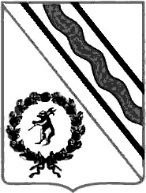 Администрация Тутаевского муниципального районаПОСТАНОВЛЕНИЕот  14.06.2022    №462-пг. Тутаев